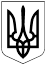 БЕРЕЗАНСЬКА МІСЬКА РАДАБРОВАРСЬКОГО РАЙОНУ КИЇВСЬКОЇ ОБЛАСТІВИКОНАВЧИЙ КОМІТЕТ РІШЕННЯРозглянувши звернення ТОВ „Березанський переробний завод“, керуючись статтею16 Закону України „Про рекламу“, рішенням Березанської міської ради від 18.04.2019 №725-65-VІІ „Про затвердження Правил розміщення зовнішньої реклами на території Березанської міської ради“, статті 31 Закону України „Про місцеве самоврядування в Україні“, виконавчий комітет Березанської міської радиВИРІШИВ:Надати дозвіл ТОВ „Березанський переробний завод“ на розміщення  зовнішньої реклами („Щит на паркані“) за адресою: м. Березань Броварського району Київської області (на паркані по вулиці Маяковського, 10)  терміном на 1 рік.Доручити Березанському міському голові укласти з ТОВ „Березанський переробний завод“ договір на тимчасове користування місцем для розміщення зовнішньої реклами.Контроль за виконанням рішення покласти на заступника міського голови з питань діяльності виконавчих органів Рябоконя О.П.Міський голова                       (підпис)                              Володимир ТИМЧЕНКО07 жовтня 2021 рокум. Березань№ 179Про надання дозволу на розміщення зовнішньої реклами